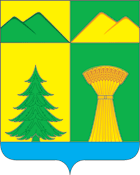 СОВЕТ МУНИЦИПАЛЬНОГО РАЙОНА«УЛЕТОВСКИЙ РАЙОН»ЗАБАЙКАЛЬСКОГО КРАЯРЕШЕНИЕ18 сентября 2019 г.                                                                             № 368с.УлетыОб утверждении Порядка формирования и использования залогового фонда муниципального района «Улётовский район» Забайкальского краяВ соответствии с Гражданским кодексом Российской Федерации, Уставом муниципального района «Улётовский район» Забайкальского края, Положением о порядке управления и распоряжения муниципальной собственностью муниципального района «Улётовский район» Забайкальского края, утвержденным решением Совета муниципального района «Улётовский район» от 31.01.2012 № 334, в целях стимулирования развития малого бизнеса на территории муниципального района «Улётовский район» Забайкальского края, Совет муниципального района «Улётовский район» Забайкальского края р е ш и л: 1. Утвердить Порядок формирования и использования залогового фонда муниципального района «Улётовский район» Забайкальского края согласно приложению. 2. Признать утратившими силу:- решение Совета муниципального района «Улётовский район» Забайкальского края от 31.03.2011 №249 «О внесении изменений в решение Совета МР «Улётовский район» №336 от 23.10.2007г.».3. Настоящее решение опубликовать и разместить на официальном сайте муниципального района «Улётовский район» в информационно-телекоммуникационной сети «Интернет» http://улёты.забайкальскийкрай.рф/.4. Администрации муниципального района «Улётовский район» Забайкальского края сформировать реестр объектов залогового фонда муниципального района «Улётовский район» Забайкальского края. Глава муниципального района «Улётовский район»                                                             А.И.СинкевичПриложениек решению Совета муниципального района «Улётовский район»от 18 сентября 2019 года № 368ПОРЯДОКформирования и использования залогового фонда муниципального района «Улётовский район» Забайкальского края1. Общие положения1.1. Порядок формирования и использования залогового фонда муниципального образования муниципального района «Улётовский район» Забайкальского края (далее по тексту – Порядок) разработан в соответствии с Гражданским кодексом Российской Федерации, Уставом муниципального района «Улётовский район» Забайкальского края, Положением о порядке управления и распоряжения муниципальной собственностью муниципального района «Улётовский район» Забайкальского края, утвержденным решением Совета муниципального района «Улётовский район» от 31.01.2012 № 3342. Основные понятия2.1. Для целей настоящего Порядка используются следующие основные понятия: - залоговый фонд муниципального района «Улётовский район» Забайкальского края (далее – залоговый фонд) – имущество, учитываемое в разделе «Недвижимое имущество» реестра муниципального имущества муниципального района «Улётовский район» Забайкальского края, служащее обеспечением исполнения обязательств инвесторов, привлекающих заемные средства для реализации инвестиционных проектов на территории муниципального района «Улётовский район» Забайкальского края; - залогодатель – администрация муниципального района «Улётовский район» Забайкальского края в лице уполномоченного органа; - инвестор – физическое или юридическое лицо, реализующее инвестиционный проект в муниципальном районе «Улётовский район» Забайкальского края и привлекающий в кредитной организации заемные средства для реализации такого проекта, исполнение обязательств которого обеспечивается залогом объекта (объектов) залогового фонда; - залогодержатель – кредитная организация по обеспечиваемому залогом объекта (объектов) залогового фонда обязательству инвестора. 2.2. Иные понятия и термины, используемые в Порядке, применяются в том же значении, в каком они определены действующим законодательством Российской Федерации.3. Цели формирования и использования залогового фонда3.1. Залоговый фонд формируется в целях: - привлечения инвестиций в экономику муниципального района «Улётовский район» Забайкальского края; - улучшения предпринимательского климата- создания дополнительных возможностей при реализации инвестиционных проектов обеспечения дополнительных инструментов поддержки инвестиционной и предпринимательской деятельности в муниципальном районе «Улётовский район» Забайкальского края:1) сельскохозяйственными товаропроизводителями на строительство, реконструкцию и модернизацию животноводческих комплексов (ферм) и объектов животноводства и кормопроизводства, хранилищ картофеля, овощей; приобретение сельскохозяйственных животных, сельскохозяйственной техники, оборудования для животноводства, птицеводства и переработки сельскохозяйственной продукции; 2) организациями пищевой и перерабатывающей промышленности на строительство, реконструкцию и модернизацию объектов по переработке сельскохозяйственной продукции;3)субъектами инвестиционной деятельности, реализующим инвестиционные проекты на территории муниципального района «Улётовский район» Забайкальского края, на строительство, реконструкцию и модернизацию объектов, приобретение специальной техники и оборудования.4. Уполномоченный орган по формированию залогового фонда4.1. Уполномоченным органом по формированию залогового фонда муниципального района «Улётовский район» Забайкальского края (далее - Уполномоченный орган) является Администрация муниципального района «Улётовский район» Забайкальского края.4.2. Уполномоченный орган:- разрабатывает предложения о включении муниципального имущества муниципального района «Улётовский район» Забайкальского края в состав залогового фонда;- разрабатывает примерную форму договора залога объектов залогового фонда, договора залога имущества и имущественных прав в порядке предоставления встречного обеспечения, договора о предоставлении встречного обеспечения в виде поручительства третьих лиц, банковских гарантий, государственных и (или) муниципальных гарантий;- принимает меры по взысканию с инвестора и (или) лиц, предоставивших встречное обеспечение убытков, причиненных неисполнением инвестором обязательств договора о предоставлении муниципальной поддержки, убытков, причиненных обращением взыскания на заложенные объекты залогового фонда;- требует от инвестора предоставления документов, подтверждающих частичное или полное исполнение инвестором по кредитным обязательствам, обеспеченным залогом объектов залогового фонда.5. Порядок формирования залогового фонда5.1. Залоговый фонд формируется путем включения и исключения имущества, находящегося в собственности муниципального района «Улётовский район» Забайкальского края, в перечень имущества залогового фонда (далее – Перечень). Формирование перечня осуществляется уполномоченным органом администрации муниципального района «Улётовский район» Забайкальского края (Приложение 1 к Порядку).Перечень имущества залогового фонда, внесение в него изменений утверждаются постановлением администрации муниципального района «Улётовский район» Забайкальского края.Утвержденный перечень имущества залогового фонда подлежит обязательному опубликованию (обнародованию) в порядке, установленном для официального опубликования муниципальных правовых актов муниципального района «Улётовский район» Забайкальского края в течение 10 рабочих дней со дня его утверждения.5.2. Состав залогового фонда 5.2.1. Залоговый фонд включает в себя учитываемые в разделе «Недвижимое имущество»  реестра муниципального имущества муниципального района «Улётовский район» Забайкальского края объекты недвижимого имущества. 5.1.2. Обособленные объекты недвижимого имущества включаются в залоговый фонд одновременно с земельными участками, на которых они расположены. 5.3. В залоговый фонд не включаются: - объекты тепло, водо и электроснабжения муниципального района «Улётовский район» Забайкальского края; - объекты муниципального жилищного фонда; - объекты, изъятые из оборота в соответствии с действующим законодательством, а также имущество, которое в порядке, установленном законодательством Российской Федерации, может находиться только в муниципальной собственности, и имущественные права, уступка которых запрещена; - имущество, включенное в прогнозный план приватизации; - имущество, закрепленное на праве оперативного управления, хозяйственного ведения за муниципальными учреждениями, муниципальными предприятиями, и используемое органами государственной власти, органами местного самоуправления, государственными учреждениями и предприятиями в соответствии с заключенными договорами, предусматривающими переход права владения и (или) пользования. 5.4. Обязательным условием для включения имущества в залоговый фонд является наличие документов, подтверждающих государственную регистрацию права собственности муниципального района «Улётовский район» Забайкальского края» на объекты. 5.5. Перечень должен содержать следующую информацию: - индивидуализирующие характеристики объектов; - сведения об обременениях прав на объекты; - сведения о балансовой стоимости объектов. 5.6. Основаниями для исключения объектов из Перечня являются: - прекращение права собственности администрации муниципального района «Улётовский район» Забайкальского края на объект; - включение объекта залогового фонда, не используемого в качестве залога, в прогнозный план приватизации; - закрепление объекта на праве оперативного управления, на праве хозяйственного ведения за муниципальными учреждениями, муниципальными предприятиями, передача объекта по договору, предусматривающему переход права владения и (или) пользования имуществом органам государственной власти, органам местного самоуправления, государственным учреждениям и предприятиям. 5.7. Оценка и страхование залогового фонда. Плата за использование объектов залогового фонда 5.7.1. Оценка объектов залогового фонда осуществляется в соответствии с законодательством Российской Федерации об оценочной деятельности. 5.7.2. Инвестор за счѐт собственных средств обязан заключить договор страхования риска неисполнения обязательства на сумму предоставляемого залога в пользу муниципального района «Улётовский район» Забайкальского края. 6. Использование залогового фонда6.1. Принятие решения о залоге объектов залогового фонда 6.1.1.Инициаторами принятия решения о залоге объектов муниципальной собственности выступают инвесторы. Заявка (Приложение 2 к Порядку) на предоставление в залог объектов залогового фонда муниципального района «Улётовский район» Забайкальского края направляется инвестором в администрацию муниципального района «Улётовский район» Забайкальского края с приложением документов, установленных в перечне (Приложению 3 к Порядку). 6.1.2. Объекты залогового фонда муниципального района «Улётовский район» Забайкальского края не могут обеспечивать залогом обязательства инвестора перед кредиторами в следующих случаях: 1) наличие у инвестора просроченной задолженности по денежным обязательствам перед муниципальным районом «Улётовский район» Забайкальского края, по обязательным платежам в бюджеты бюджетной системы Российской Федерации; 2) проведение в отношении инвестора реорганизации, ликвидации; 3) наличие решения арбитражного суда о признании инвестора банкротом и об открытии конкурсного производства; 4) административное приостановление деятельности инвестора в порядке, предусмотренном Кодексом Российской Федерации об административных правонарушениях, на день рассмотрения его заявки; 6) обеспечение обязательства инвестора собственными либо привлечѐнными активами составляет не менее 70%.6.1.3. Администрация муниципального района «Улётовский район» Забайкальского края поступившую заявку регистрирует в журнале регистрации и передает в Уполномоченный орган. 6.1.4. Уполномоченный орган в течение 10 календарных дней с момента получения заявки и документов инвестора осуществляет проверку соответствия представленных инвестором документов требованиям, установленным настоящим Порядком.6.1.5. Для принятия решения о предоставлении инвестору объекта (объектов) залогового фонда для передачи в залог создается комиссия по выработке предложений о целесообразности предоставления объектов залогового фонда муниципального района «Улётовский район» Забайкальского края в залог (Далее – Комиссия). Состав Комиссии и порядок ее работы утверждается администрацией муниципального района «Улётовский район» Забайкальского края.6.1.6. Уполномоченный орган предоставляет в Комиссию заявки и документы инвестора, и информацию о соответствии представленных инвестором документов требованиям настоящего Порядка для принятия решения.6.1.7. Комиссия рассматривает заявку инвестора в течение 30 календарных дней со дня ее поступления в Комиссию и принимает решение о предоставлении инвестору объекта (объектов) залогового фонда для передачи в залог. 6.1.8. По итогам рассмотрения заявки инвестора и прилагаемых к ней документов Комиссия оформляет мотивированного представления по форме согласно (Приложению 4 к Порядку). 6.1.9. Мотивированное представление со всеми представленными инвестором документами направляется в администрацию муниципального района «Улётовский район» Забайкальского края» Администрация муниципального района «Улётовский район» Забайкальского края» в течение 3 календарных дней со дня получения мотивированного представления от Комиссии принимает решение о предоставлении либо об отказе в предоставлении объектов залогового фонда муниципального района «Улётовский район» Забайкальского края, которое оформляет распоряжением.6.1.10. Распоряжение о предоставлении или об отказе в предоставлении объектов залогового фонда муниципального района «Улётовский район» Забайкальского края» направляется заемщику в течение 5 календарных дней со дня принятия. 6.1.11. В случае наличия более одной заявки на предоставление в залог объектов залогового фонда муниципального района «Улётовский район» Забайкальского края администрация муниципального района «Улётовский район» Забайкальского края» принимает решение о проведении конкурса на предоставление объекта залогового фонда. Конкурс на право предоставления объекта залогового фонда (далее - конкурс) проводится в порядке, утвержденном постановлением администрации муниципального района «Улётовский район» Забайкальского края». По результатам конкурса администрация муниципального района «Улётовский район» Забайкальского края» в соответствии с условиями, содержащимися в конкурсном предложении победителя конкурса, издаѐт распоряжение о предоставлении объекта залогового фонда. 6.1.12. Распоряжение о предоставлении объекта залогового фонда должно содержать: 1) наименование объекта; 2) балансовую стоимость объекта; 3) наименование кредитора по обеспеченному залогом обязательству; 4) наименование инвестора по обеспеченному залогом обязательству;5) размер обязательства, его целевое назначение; 6) срок исполнения обязательства; 7) процентную ставку (при наличии). 6.1.13. Решение о предоставлении объекта залогового фонда действует в течение 90 рабочих дней со дня вступления в силу. В течение данного срока должен быть заключѐн договор о залоге объекта залогового фонда в соответствии с действующим законодательством. По истечении данного срока право использования объектов залогового фонда для обеспечения обязательств утрачивается.6.1.14. Основаниями для отказа инвестору в рассмотрении его заявки являются: 1) непредставление или предоставление неполного перечня документов, установленного настоящим Порядком; 2) несоблюдение установленной настоящим Порядком формы заявки;3) несоблюдение условий, установленных пунктами 6.1.2. настоящей статьи; 4) отсутствие в залоговом фонде муниципального района «Улётовский район» Забайкальского края муниципального имущества, необходимого для обеспечения обязательств инвестора.6.1.15. До заключения договора о залоге проводится оценка имущества, являющегося предметом залога, в случае, если установленный законодательством Российской Федерации период, в течение которого действует рыночная стоимость объекта оценки, указанная в Перечне, на момент заключения договора о залоге истек. Расходы на проведение повторной оценки имущества, являющегося предметом залога, осуществляются за счет средств инвестора.6.2. Условия заключения Договора залога.6.2.1. На основании распоряжения администрации муниципального района «Улётовский район» Забайкальского края об использовании объектов залогового фонда в качестве формы поддержки инвестиционного проекта Уполномоченный орган подготавливает от имени муниципального района «Улётовский район» Забайкальского края и направляет его на подпись сторонам договора залога6.2.2. Форма и условия договора залога, порядок его заключения осуществляется в соответствии с нормами Гражданского кодекса Российской Федерации.6.2.3. Договор залога должен содержать следующие обязательные условия:страхование за счет заемщика (инвестора) заложенного имущества в полной его стоимости от рисков утраты и повреждения, а если полная стоимость имущества превышает размер обеспеченного залогом требования, - на сумму не ниже размера требования;обязанность заемщика (инвестора) по возмещению расходов по оплате услуг независимого оценщика по определению рыночной стоимости имущества, являющегося предметом залога, в течение 10 рабочих дней с даты заключения договора залога;обязанность заемщика (инвестора) по оплате расходов на государственную регистрацию договора залога недвижимого имущества и на нотариальное удостоверение договора залога движимого имущества в случаях, установленных действующим законодательством;возможность замены предмета залога в ходе реализации инвестиционного проекта (при формировании в ходе реализации инвестиционного проекта имущественных объектов, принадлежащих инвестору либо третьим лицам, заинтересованным в исполнении обязательств инвестора, осуществляется замена предмета залога посредством включения имущественных объектов, сформированных в ходе реализации инвестиционного проекта, в состав переданного в залог имущества и исключение из него имущества залогового фонда);имущество, входящее в перечень имущества залогового фонда, может быть передано в пользование третьим лицам с уведомлением последних об обременении (или возможном обременении) имущества залоговыми обязательствами на срок, не превышающий срок обеспечения обязательства;порядок и срок прекращения (полностью либо частично) обеспеченного залогом обязательства при предоставлении должником в залог имущества, создаваемого в процессе реализации инвестиционных проектов;порядок обращения взыскания по требованиям залогодержателя на имущество, заложенное по договору только по решению суда;запрет залогодержателю на замену должника по кредитному договору, а также любые иные условия, относительно которых по заявлению одной из сторон должно быть достигнуто взаимное согласие, изменяющие условия договора залога;предоставление в администрацию муниципального района «Улётовский район» Забайкальского края ежеквартально информации заемщиком о погашении займа кредитору.6.2.4. Порядок осуществления контроля за исполнением обязательств, для обеспечения которых предоставлены объекты залогового фонда6.2.5.. Контроль за исполнением обязательства и достижение его целей осуществляется уполномоченным органом. 6..2.6. Контроль за соблюдением порядка предоставления объектов залогового фонда в залог для обеспечения обязательств инвестора осуществляет Контрольно-счѐтная палата муниципального района «Улётовский район» Забайкальского края. 6.2.7. Инвестор обязан ежеквартально в срок до 25 числа месяца следующего за отчѐтным периодом предоставлять в администрацию муниципального района «Улётовский район» Забайкальского края отчѐт о реализации соответствующего проекта, выполнении условий исполнения обязательства и достижении его целей.Приложение 1к Порядку формирования и использованиязалогового фонда муниципального района«Улётовский район» Забайкальского краяПереченьимущества залогового фонда муниципального района «Улётовский район» Забайкальского краяРаздел I. Недвижимое имуществоПриложение 2к Порядку формирования и использованиязалогового фонда муниципального района«Улётовский район» Забайкальского краяЗАЯВКАна предоставление в залог объектов залогового фонда муниципального района«Улётовский район» Забайкальского края1.___________________________________________________________________________________________, (полное наименование организации или ФИО индивидуального предпринимателя) зарегистрированный _____________________________________________________________________________________________, (реквизиты свидетельства (решения) о государственной регистрации, ИНН)в лице _____________________________________________________________________________________________, (ФИО уполномоченного лица, действующего от имени и в интересах заявителя)действующего на основании _____________________________________________________________________________________________,документ, подтверждающий полномочия заявителя)место нахождения (для юридического лица) или адрес регистрации (для индивидуального предпринимателя) _____________________________________________________________________________________________, контактный телефон _____________________________, просит принять решение о предоставлении в залог объектов залогового фонда муниципального района «Улётовский район» Забайкальского края2. Сумма кредита _______________________________________________________________ _____________________________________________________________________________________________. (сумма кредита с указанием срока и годовых процентов)3. Наименование кредитной организации _______________________________________________. _____________________________________________________________________________________________(полное наименование юридического лица)4. Объем обеспечиваемого залогом кредита _____________________________________________. 5. Цель получения кредита______________________________________________________________. 6. На день рассмотрения заявки ______________________________________________ _____________________________________________________________________________ (полное наименование инвестора либо лизингополучателя)гарантирует отсутствие: просроченной задолженности по денежным обязательствам перед муниципальным районом «Улётовский район» Забайкальского края, по обязательным платежам в бюджеты бюджетной системы Российской Федерации; проведения процедуры реорганизации, ликвидации; решения арбитражного суда о признании банкротом и об открытии конкурсного производства; административного приостановления деятельности в порядке, предусмотренном Кодексом Российской Федерации об административных правонарушениях. Прилагаемые документы и справки: 1. ________________________________________________________________________ 2. ________________________________________________________________________ 3. ________________________________________________________________________ 4. ________________________________________________________________________ 5. ________________________________________________________________________ 6. ________________________________________________________________________ 7. ________________________________________________________________________ 8.________________________________________________________________________ Заявитель или уполномоченное им лицо __________________ /инициалы, фамилия/ (подпись) МП «____» __________________ 20___ годаПриложение 3к Порядку формирования и использованиязалогового фонда муниципального района«Улётовский район» Забайкальского краяПЕРЕЧЕНЬ документов, прилагаемых к заявке на предоставление в залог объектов залогового фонда муниципального района «Улётовский район» Забайкальского края1. Доверенность на право представлять интересы заявителя (инвестора) в случае подачи документов уполномоченным лицом;2. Справка налогового органа об отсутствии просроченной задолженности по обязательным платежам в бюджеты всех уровней и открытых расчетных счетах инвестора, полученной не позднее чем за 1 месяц до даты подачи заявления.3. Бизнес-план с обоснованием необходимости использования заемных средств для реализации инвестиционного проекта;4. Письмо кредитной организации о согласии заключить договор о предоставлении кредита на реализацию инвестиционного проекта с заявителем при условии передачи в залог имущества залогового фонда, включенного в перечень имущества залогового фонда, и сообеспечения заявителем своих обязательств в размере не менее 70% исполнения обязательств по кредитному договору;5. Проект кредитного договора, на основании которого предполагается возникновение обязательств, обеспечиваемых залогом имущества залогового фонда, согласованный с предполагаемым залогодержателем (кредитором);6. Проект договора залога, согласованный с предполагаемым залогодержателем и включающий обязательства по предоставлению залогодателю ежемесячного отчета об исполнении обязательств по кредитному договору, по форме, установленной залогодателем;7. Нотариально заверенные копии учредительных документов (устава, учредительного договора или решения учредителей, свидетельства о государственной регистрации юридического лица, свидетельства о постановке на учет в налоговом органе и присвоении ИНН/КПП);8. Заверенные заявителем копии бухгалтерских балансов и отчетов о прибылях и убытках за 2 предшествующих года с отметкой налогового органа;9. Справка банка или иных кредитных учреждений, обслуживающих счета инвестора, об оборотах и средних остатках по ним за последние 6 месяцев, о наличии или отсутствии финансовых претензий к заемщику либо лизингополучателю;10. Документ подтверждающий наличие у претендента не менее 70 процентов собственных средств от капитальных вложений в затратах инвестиционного проекта;11. Проектная и разрешительная документация на строительство объектов капитального строительства в случаях, если инвестиционный проект предполагает строительство, реконструкцию объектов капитального строительства, а также положительное заключение экспертизы проектной документации в случае, если такое заключение требуется в соответствии с законодательством.12. Предложение по обеспечению исполнения обязательств и отчет об оценке объектов недвижимости, содержащихся в предложении.Приложение 4к Порядку формирования и использованиязалогового фонда муниципального района«Улётовский район» Забайкальского краяМотивированное представлениеКомиссия по выработке предложений о целесообразности предоставления объектов залогового фонда муниципального района «Улётовский район» Забайкальского края в залог рассмотрело заявку на предоставление в залог объектов залогового фонда муниципального района «Улётовский район» Забайкальского края, поданную _____________________________________________________________________________(полное наименование организации или ФИО индивидуального предпринимателя)Предлагаю______________________________________________________________(принять решение о предоставлении либо об отказе в предоставлении)объекта _________ залогового фонда муниципального района «Улётовский район» Забайкальского края данному инвестору по следующим основаниям: _____________________________________________________________________________(мотивированное обоснование) __________________________________________________________________________________________________________________________________________________________ _____________________________________________________________________________Приложение: представленные инвестором документы на ____ л. в ___ экз.Председатель комиссии по выработке предложений о целесообразности предоставления объектов залогового фонда  муниципального района «Улётовский район»  Забайкальского края ________________________________ /инициалы, фамилия/ (подпись) "___" ____________________ 20___ годаNп/пНаименование объектаАдрес (местонахождение), описание, характеристика объекта, общая площадь объекта (кв. м)Балансовая /остаточная стоимость объекта (руб.)Сведения о государственной регистрации права собственности муниципального района «Улётовский район» Забайкальского края на объектСведения о государственной регистрации вещных прав, ограничениях (обременениях) объектаСведенияо земельном участке,на котором расположен объект недвижимости (кадастровый номер, категория, вид разрешенного использования, площадь, сведения о государственной регистрации прав)12...